HUBUNGAN KERJASAMA BILATERAL INDONESIA-LAOS MELALUI DIPLOMASI KBRI VIENTIANE DI BIDANG PENDIDIKAN TAHUN 2010-2016SKRIPSIDiajukan Kepada Fakultas IlmuSosial Dan Ilmu Politik Universitas Pasundan Untuk Memenuhi Sebagian Persyaratan Guna MemperolehGelar Sarjana Ilmu Politik.Oleh :IRFAN HILMINRP 132030254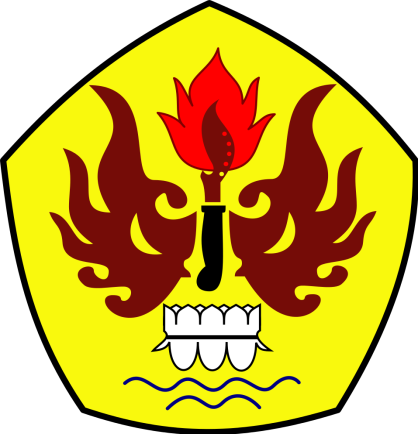 PROGRAM STUDI ILMU HUBUNGAN INTERNASIONALFAKULTAS ILMU SOSIAL DAN ILMU POLITIKUNIVERSITAS PASUNDANBANDUNG2016